 CV of Claudio Pettinari 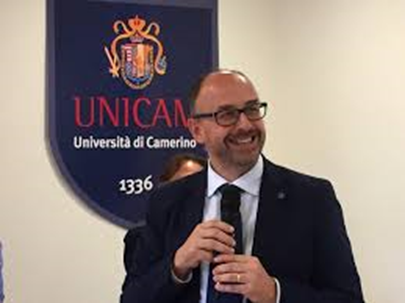 Personal InformationsDate of birth: May 8th, 1964. Place of birth: Camerino. Home Address: Via Farnese 24, 62032 Camerino (MC). E-mail: claudio.pettinari@unicam.it - rettore@unicam.it. Work address: Campus Universitario Via D’Accorso 16 (Rector Office) and Chemical Sciences Department, Via S. Agostino 1, 62032 Camerino MC. Tel. office: +39 0737 402003. Mobile: +39 320 4381102. Fax: +39 0737 402007. Fiscal Code: PTTCLD64E08B474OActual position Rector of University of Camerino, UNICAM,  from 1 Nov 2017.Full Professor of General and Inorganic Chemistry (School of Pharmacy), University of Camerino (MC). Training, Formation and Qualification School-leaving certificate (July 1983) Lyceum G. Varano of Camerino. Five-Years Degree in Chemistry, obtained in February, 15th 1989 with full marks 110/110 “cum laude” at the University of Camerino (MC) by discussing a thesis entitled Copper(I) adducts of poly(pyrazolyl)alkanes, supervisor: Prof. Flavio Bonati). Research contract with the University of Camerino from June 7th to November 30th, 1989. School of NMR Spectroscopy in Inorganic Chemistry at Santa Vittoria d’Alba (June-July 1990). Training period at “Strutturistica Chimica” Institute CNR in Montelibretti Roma from june to july 1994 for learning of Advanced Techniques based on X-ray diffraction under the supervision pof Dr. Francesco Caruso.Training periods at the Saragozza University (under the supervision of Prof. Luis Oro) July-September 1999, July-September 2001, within the Framework of the Azione Integrata Project Camerino-Saragozza). CNR associate (since October 2019-…)Mangement and Leadership Responsabilities at UNICAMRector of University of Camerino from 1 Nov 2017.Vice-Rector of University of Camerino from Nov 2011 to Oct 2017.Rector Delegate for International Relations from Nov 2011 to Oct, 2017.Rector Delegate for the coordination of Internationalization Activities from Dec, 2005 to Nov, 2007Rector Referent for Internationalization of the University of Camerino from Jan 2008 to Nov 2011.Responsible for the degree course in Pharmacy (Cl. 14S) From Oct 1st , 2002 to Oct 31st, 2004 and from Nov 2009 to Nov 2011.Responsible for the degree course “Scientific Information on Drugs” (Cl. 24) since Nov 1st, 2004 to Oct 31st 2009.In charge as Vicerector for Research Activities from Nov, 1st 2017 to date.Responsabilities in others Institutions and Bodies Member of the Advisory Board of Centro de Quimica Estrutural (Instituto Superior Tecnico, Univ. de Lisbona).Member of the CRUI councilMember of the Advisory Board for CNR-Departments evaluation (Chemistry Panel, 2014-2015)Member of the Scientific Committee of CNR (Chemistry Department) from 2019.Member of the Administration Committee of ALMA LAUREA from 1 Jan 2020.Responsible of the CNR interdipartimental Unit at Camerino University.Member of the Italian Mission (Technological Transfer TRIP) to Denver, Cleveland and Pittsburgh Universities and research centres (Nov 2009).Member of CIPISF (Italian Conference of the Directors of degree courses: Scientific Information on Drugs) since Nov, 1st 2004 to Oct, 31st 2011.CIPISF President (Italian Conference of the Directors of degree courses: Scientific Information on Drugs) since June, 23rd 2007 to Oct, 31st 2011.Member of the council of G.I.C.O (Interdivisional Group of Organometallic Chemistry) from Jan 2004 to Dec 2009.Member of the council of Inorganic Chemistry Division (DCI) from Jan 2009 to Dec 2015. Director of the International School of Organometallic Chemistry (ISOC series) in 2007, 2009, 2011, 2013, 2015, 2017, 2019, 2021 (http://d7.unicam.it/isoc/home).Member of the Management and Administrative Board of UNIFABRIANO from 2012 to 2015.Member of the Management ad Administrative Board of ISTAO (Institute Adriano Olivetti for the management) from Jan, 1st 2018 to date.Member of the scientific committee of INSTM (Interuniversities Consortium for Science and Technologies of Materials)President of the consortium REDI (Reducing Risks of Natural Desasters) from april 2018Member of the Management and Administrative Board of the National Cluster Made IN ITALY (MINIT) from sept 2017.Member of the scientific committee of the consortium UNIADRION (consortium of Universities of Adriatic Sea).Member of the Management and Administrative Board of CERHER (Center of Resilience on Heritage)Member of the scientific committee of the Fondazione SORELLA NATURA.Secretariat of the EUCHEM Conference N-donor ligand in Catalysis, Organometallic and Coordination Chemistry.Responsible for the Camerino CNR ICCOM unit from 2016.(http://www.iccom.cnr.it/index.php/it/istituto/sedi/camerino).Rector delegate for Marche SMART specialization strategy from 2012 to 2016.Member of the Marchigiani nel Mondo Committee from 2010 to 2016Member of the International Cooperation Marche Region committee from 2010 to dateMember of the Georgic Academia of TreiaVisiting professor Programme Socrates-Erasmus-Tempus, Università di Galati-Romania –M. Rodica Dinica, November 1999; TS Socrates Erasmus, University of Sevilla - Ernesto Carmona-, May 2002; TS Socrates-Erasmus, University of Strasbourg – Pierre Braunstein, June-July 2005; TS Socrates-Erasmus, University di Tolosa, November 2007; TS Socrates-Erasmus, Instituto Superior Tecnico, Lisboa, 2008; Integrated Action Project, University of Sevilla, April 2009; ERASMUS, 2011, University of Granada; University of Delaware and South-Carolina, 2011; TS Socrates-Erasmus, University of Paris VI – Giovanni Poli, May 2012; TS Socrates-Erasmus, University of Barcellona – Patrick Gamez, May 2013; TS Socrates-Erasmus, University of Strasbourg – Pierre Braunstein, June-July 2014; TS Socrates –Erasmus, University of Strasbourg, June 2015; Leiden, Elisabeth Bouwman, march 2016;Research Activities       PrizesWinner of the Bonati Prize in 1998 for Young Researcher in Organometallic Chemistry (under 35 years) Winner of the “Nasini” Medal in 2004 for the best researcher active in Inorganic Chemistry under 40 years (Both prizes are National offered by SCI; Claudio Pettinari is actually the only Italian researcher winner of both prizes. Doctor Honoris Causa in Chemistry from University of Galati in Sept 2012. Camerte dell’Anno 2013 (prize offered by the Camerino municipality). Elected Member of the Academy of Science of Lisbon from 2015. Distingued Fellow Award of the Centro de Quimica Estrutural of Lisbon 2016.Melvin Jones FRIEND 2018 (Lions honorificence) Verdicchio D’oro 2018 (Comune di Staffolo, Accademia dei Georgofili)Premio San Giacomo della Marca 2018 (prize by the Sarnano minucipality)Research descriptionClaudio Pettinari is author and coauthor of 405 papers (from Google Scholar h-index = 53, citations = 13122; from SCOPUS h-index = 49, citations = 11020, from Web o Science: h-index = 49, 10600 citations) in international peer-review journals (402 documents in SCOPUS, 390 reported in WEB of Science, see attached list), including at least 20 high-level invited reviews, and more than 250 communications to international and national congresses and workshops. He is inserted in the Top Italian Scientist list. He is also author of 4 books, 4 national and 3 international patents and 15 original contributes on topics concerning University governance, Constitution, Traditions. The research activity of Claudio Pettinari has been mainly carried out in the field of coordination chemistry of N-, O and S-donor heterocycles, and/or of ancillary ligands as phosphines and diphosphines toward main groups, transition and rare earth metals and in the field of organometallic chemistry of Sn, Rh, Ir, Pd and Ru. In the last period much attention has been also directed to the preparation of new polyfuntional materials and MOFs by using secondary building units derived from previously developed molecular species as trimeric triangular copper(pyrazolate) synthons. The coordinating behaviour of the following classes of ligands has been exhaustively investigated by Claudio Pettinari: pyrazoles, triazoles, imidazoles, mercaptomidazoles, triorganophosphines, diphosphines, pyrazolones, bis(acyl)pyrazolones, poly(azolyl)metallates, poly(azolyl)alkanes, poly(azolyl)acetates, poly(azolyl)borates, oxazolines, chiral solfoxides and imines, phenanthroline and pyridine derivatives.  For these reasons, he is actually considered as one of the most experts at international level in the field of N-donor heterocyclic and beta-diketonate ligands, and after Trofimenko dead, Claudio Pettinari is considered as a reference point for the scorpionate ligands chemistry. He also has developed a number of homo- and hetero-scorpionate molecules, useful ligands for the stabilization of metals in unusual oxidation state, or able to give unexpected coordination numbers, sometimes defined as “innocent ligands” suitable to block the metal coordinations sites, allowing the interaction of the metal center, toward fixed orientations, with small molecules relevant from the biological and industrial point of view.Claudio Pettinari also has designed and synthesised new -diketones able to induce higher stability and volatility to their metal complexes. Some of the species synthesised have been investigated jointly with Padova CNR researchers for their thermoelectric and luminescence properties. Claudio Pettinari is also considered as one of the most experts in the field of tin(IV) and organotin(IV) derivatives and of their possible uses and applications. He has reported relevant studies on their solution behavior and solid-state structures as also on their uses as biological models in bioinorganic and bio-organometallic chemistry. Thanks to the cooperation with Istituto Nazionale Tumori (Milan) he developed a number of metal complexes based on gold, silver and copper as acceptors and triorganophosphines as ligands, or based on titanium and ruthenium as acceptors and heterocyclic pyrazolones as ligands. These species possess biological activity coupled with water-solubility and three patents on these subjects have been deposited.In the last four years the interest of Claudio Pettinari has moved to new frontiers and emerging research fields as those represented by MOFs (Metal-Organic Frameworks) and PCPs (porous coordination polymers). MOFs or PCPs are a class of crystalline microporous hybrid solids built of inorganic units (isolated cations, clusters, chains, or layers) connected trough polytopic linkers (e.g. polycarboxylate), defining pores of various shape and size. The potential applications of these hybrid solids lie in the area of gas storage and separation, catalysis, drug release, and so on. Compared to their purely inorganic counterparts (zeolites), the great variety offered by the organic chemistry allows the systematic modification of their chemical composition, of their pores surface and thus finally of their properties (very large surface area, sorption selectivity). In a number of papers Claudio Pettinari has reported simple strategy to build cyclic assemblies based on the combination of protected metal ions and symmetric bent polyazolate bridging ligands. The resulting assemblies possess cavities and surfaces able to give specific interactions with biorelevant species and sometimes also exhibit cataltytic activities. Claudio Pettinari has been National Coordinator for a PRIN project devoted to this field. More recently he also developed new precursors (based on Cu, Ru, Rh and Ir) able to catalyze in mild conditions the oxidation of alkanes to alkenes and alkynes, alcohols and aldehydes, in collaboration with the main European Research Groups active in the field, or palladium complexes able to catalyze olefin/CO polymerization processes. He is also actually involved in regional projects concerning advanced materials for furnitures and shoes, but also advanced composite materials.Financial Resources and Coordinated Projects 	Claudio Pettinari is actually the scientific coordinator of a number of research and mobility projects. He also successfully concluded a number of research projects. The most important are here reported in detail:Scientific Coordinator of the european research project "INTAS CALL 2000" (INTAS-00-469): New mono and heterometallic azolates as new materials and new material sources (scientific cooperation between Universities of Camerino, Saragozza, Mosca e Novosibirsk-registrazione n. 326). Scientific Coordinator also of the Research Unit of Camerino.Scientific Coordinator of a research project funded by MIUR (Italian Ministry of Education, Universities and Research) of Scientific Cooperation between Universities (COOPERLINK 2000) with Russian Federation (University of Camerino-University Lomonossov of Mosca) (a.a. 2000: Synthesis and Spectroscopic Characterization of new Rh complexes containing N- and/or O-donor ligands as potential catalysts toward hydroformylation and hydrogenation reactions). Scientific Coordinator of a research project MIUR of Scientific Cooperation between Universities (COOPERLINK 2001) with Russian Federation (University of Camerino-University Lomonossov of Mosca) (a.a. 2001: Synthesis and Spectroscopic Characterization of new Rh complexes containing N- and/or O-donor ligands as potential catalysts toward hydroformylation and hydrogenation reactions). Scientific coordinator of a research project funded by Fondazione CARIMA (Cassa di Risparmio della Provincia di Macerata) (2001): Synthesis of new derivatives of TiO2 as precursors in osteointegration of dental implants trough MOCVD technique.National Coordinator and Scientific Coordinator for the project PRIN (Italian National Programme for Research) 06: Polyfunctional Metal-Organic Hybrid Materials based on Polyazotate Ligands (2006038447)Scientific Coordinator for the project PRIN 2010: BNZ3F2 project DESCARTES of the Italian Ministry of the University and Research.Scientific Coordinator of a project of Cooperation between Universities (ASSCIR 06) with Russian Federation (University of Camerino-University Lomonossov of Mosca) (a.a. 2006: Synthesis and Spectroscopic Characterization of new Rh complexes containing N- and/or O-donor ligands as potential catalysts toward hydroformylation and hydrogenation reactions). Coordinator of 2 Projects Indian Young Researchers (MIUR 2007 and 2008): Nanoscience and Nanotechnologies.Scientific Coordinator of a Project of Integrated Actions among Italy And Spain  funded by Italian Ministry of Foreign Affairs(2007): New polyfunctional porous metal-organic coordination polymers containing N-donor heterocyclic ligands and carboxylate counter-ions.Scientific Coordinator of a MIUR project International Cooperation (MIUR-2007) (UNICAM, Univ- of Lomonosov and Galati): Advanced Qualification and training of young researchers in the Chemistry of Polyfunctional innovative materials and of New sources for Energy and Environment.Scientific Coordinator of a project of Cooperation between Universities (ASSCIR 08) with Russian Federation (University of Camerino-University Lomonossov of Mosca) (a.a. 2008: Formation of young researchers in the field of synthesis of new gold coordination compounds as anticancer drugs and new coordination polymers).Coordinator of two projects IP ERASMUS LLP (2008-2009) (ACAOC 2009 e 2010): Advanced Catalysis and Organometallic Chemistry. Network formed by 9 University- Sevilla, Grenada, Lisbona, Wroclaw, Galati, Tolosa, Aberdeen, Ioannina, Camerino.Coordinator of two projects IP ERASMUS LLP (2011-2012) (EUCHEME 2012 e 2013): European Chemists for Energy, Material and Environment. Network formed by 10 University- Sevilla, Grenada, Lisbona, Wroclaw, Galati, Tolosa, Aberdeen, Pau, Scientific Coordinator for UNICAM of the ERASMUS KA2 project Development of a joint study program between higher education and vocational education and training: International Master’s Degree for the FUrniTURE sector. Scientific Coordinator (Camerino unit) for the PRIN project 20154X9ATP_002 Towards a Sustainable Chemistry: Design of Innovative Metal-Ligand Systems for Catalysis and Energy Applications.PatentsPETTINARI C, CARUSO F., CINGOLANI A. (1999). Procedure for preparing polynuclear derivatives of Ti(IV) with 4-acyl-5-pyrazolonate ligands for antitumor application. IT 99RM0633, 50%CARUSO F., PETTINARI C (2002). Preparation of gold compounds simultaneously coordinated by mono- and bidentate phosphines having antitumor activity. WO 2003008427, 50%Italian Patent RM 2013A000382, deposited 28 06 2013, Title: Complessi Acilpirazolonici di Argento(I) incorporati in polietilene ad alta densità o in cloruro di polivinile con potente attività antibatterica.Italian Patent MI2013A0001359, deposited 07 08 2013, Title: Complessi di Rutenio con attività Chemioterapica antitumorale.Editorial ActivitiesClaudio Pettinari is Editor in chief of the section Organometallic Chemistry of Inorganics (MDPI) http://www.mdpi.com/journal/inorganics/sectioneditors/organometallic_chemMember of the Editorial Board of Organometallics (ACS) from 2014 to 2016;Member of the Editorial Board of Inorganica Chimica Acta (Elsevier) from 2010 to 2018;Editor of Bioinorganic Chemistry and Applications (Hindawi) since 2008;Editor of Advances in Materials Science and Engineering (Hindawi) since 2016;Member of the Editorial Advisory Board of the Open Inorganic Chemistry journal since 2007;Member of the Editorial Advisory Board of Materials (MDPI) since 2016;Member of the editorial Review Board of the Scientific Journal International since 2007; Member of the Editorial Board of THE ANNALS OF THE “Dunarea de Jos” UNIVERSITY OF GALATI, Fascicle II,  Mathematics, Physics, Chemistry, Informatics since 2008.http://www.hindawi.com/58640537.htmlhttp://www.elsevier.com/wps/find/journaleditorialboard.cws_home/504086/editorialboardhttp://www.scientificjournals.org/editorial_board.htmhttp://www.bentham.org/open/toicj/EBM.htmhttp://pubs.acs.org/userimages/ContentEditor/1233861392520/orgnd7-eab.pdfHe is editor of UNICAM webmagazine: Scienza e Lode (https://www.unicam.it/scienzaelode/home-page)Invited Plenary Lectures or Key NotesInvited speeker at ACS National congress in New Orleans 2003Invited Speaker (Plenary Lecture) at Athens 2005-FIGIPASPlenary Lecture at Milano 2007 (Italian Chemistry Division congress)Plenary Memorial Lecture at Garmish 2008 (Nitrogen donor ligand international Meeting)Plenary Lecture at Torino 2010 (workshop on MOF)Plenary Lecture at Organometallic School (Bertinoro, 2010)Key-note Lecture at EUCOMC Toulose 2011Plenary Lecture at ICOMC Lisbon 2012.Invited Speaker at XXXIV Reunion Bienal Real Sociedad de Quimica Espanola, Santander 2013.Plenary Lecture at Bioinorganic Chemistry School (Pisa, November 2014)Invited Lecture at the ISCHIA meeting of INSTM (Ischia, July 2017)Lectio magistralis at the Summer School Sereni (Istituto Cervi): Paesaggio e Democrazia (Caldarola, september 2018)Invited Lecture at the GEO Conference (Bari 2018)Plenary Lecture at the AIMAT conferences (Ischia 2019)Invited Lecture at the Nasini Meeting (CNR Rome, 2019)International Missions (member of delegations)Lisbon 2007 (ERASMUS anniversary)Denver, Pittsburgh, Cleveland (US embassy Mission for Italian Univerisities-Technological Transfer Trip)Buenos Aires (Consortium of Italian Universities for Argentina, CUIA delegation 2010)Buenos Aires (CUIA delegation 2011)Buenos Aires (CUIA delegation 2012)Buenos Aires (CUIA delegation 2013)Buenos Aires (CUIA delegation 2015)Pechino and Jinan (Regione Marche delegation)Porto Alegre (luglio 2013-COSMOB-Regione Marche: Lecture at SEBRAE)Florianopolis, Santa Caterina, Joao Pessoa (novembre 2013 COSMOB-Regione Marche: Lecture at SEBRAE)Florianopolis (March 2014, regione MARCHE-COSMOB)Brasilia (November 2014, regione Marche-COSMOB Plenary Lecture at SEBRAE meeting)Pechino- Jinan (Regione Marche October 2014)Moscow  (Regione Marche March 2014)Pechino – Jinan - Qingdao –Zibo – Changsha (Regione Marche, Apr 2016)Teheran – Mazandaran (Regione Marche, Jul. 2016)Scientific Congresses and Workshop OrganizationMember of the Organizing committee of CO.GI.CO ’92, 1st Congress of the Interdivisional Group of Organometallic Chemistry, September 1992, Camerino.Member of Organizing Committee of XIII T.U.M (Tosco-Umbro-Marchigiana) held in Camerino from 12 to 13 may 1994.Member of the Organizing Committee of the the seven editions of ISOC (1997-2009) (International School of Organometallic Chemistry)Chairman of the last six editions of ISOC (2009-2019).Chairman of the Organizing Committee of the 3rd EUCHEM Conference on Nitrogen Ligands in Organometallic Chemistry, Sept 8-12, 2004, Camerino.Member of the Scientific committee of the 4th EUCHEM Conference on Nitrogen Ligands in Organometallic Chemistry, Catalysis and Coordination Chemistry, Aug 25-28, 2008, Garmisch.Member of the Scientific committee of the 5th EUCHEM Conference on Nitrogen Ligands in Organometallic Chemistry, Catalysis and Coordination Chemistry, Set 4-8, 2011, Granada.Member of the Scientific committee of the 6th EUCHEM Conference on Nitrogen Ligands in Organometallic Chemistry, Catalysis and Coordination Chemistry, 2015, Beaune, FranceMember of the Scientific committee of CO.GI.CO 2004 (Cetraro), 2006 (Parma) and 2008 (Perugia), respectively, 6th , 7th and 8th Congress of the Interdivisional Group of Organometallic Chemistry.Chairman of the Organizing and Scientific Committee of the 1st International Workshop on New Hybrid Metal Organic Materials, Jan 16-18, 2009, Camerino. Member of the Scientific Committee of IX Symposium of Colloids and Surface Chemistry held in Galati (Romania, May 2008).Member of the Scientific committee of XXXVIII Congresso Nazionale della Divisione di Chimica Inorganica, 13-16 Sept 2010 (Trieste).Member of Scientific Committee of the Scuola Nazionale di Chimica Organometallica per dottorandi, 23-27 maggio 2010 Bertinoro (BO)Member of Scientific Committee of the Scuola Nazionale di Chimica Bioinorganica per dottorandi, 3-6 luglio 2011 Siena.Workshops Organisation in Buenos Aires (2011 and 2012): Functional Coordination Polymers.Actual TeachingsGeneral and Inorganic Chemistry (Degree in Farmacy): 6 CFUGeneral and Inorganic Chemistry (Degree in Scienze Gastronomiche): 4 CFUTutor of more than 150 degree thesis since 1994 till now and supervisor of 18 Ph.D thesis (six in the last three years).Activity carried out as Rector Internationalization delegate:About new 80 MoU signed between University of Camerino and other International Universities and Research Centres4 Specific protocols signed between University of Camerino and Catamarca, Belgrano, Santafè and Lisboa for double degree courses certificationsIncrease of outgoing ERASMUS students number from 35 to 120 (2006-2016)Increase of incoming ERASMUS students number from 23 to 60 (2006-2016)12 ERASMUS TS or ERASMUS+ KA2 projects approved.Increase of International students number (from 230 in 2006 to ca 700 in 2016)More than 240 students mobilities funded throrugh PAESI TERZI, COPINT and double Degree Mobilities ActionsMore than 120 students mobilities within ERASMUS trainership grants from 2014 to 201617 International Missions as member of official delegation + 25 international mission in Europe within ERASMUS/COST programs and analogous actions.Participation to 2 international projects funded by SEBRAE-BrasilScientific Dissemination and outreach Activities:Chemistry at work (Fabriano-2013, Camerino-2014)Science&Art (Ascoli 2014, Matelica 2015, Camerino 2016, Senigallia 2017, Camerino 2018, Rotella 2019, Camerino 2019 - Notte dei ricercatori)Chemistry and Sport, Science and Sport (Camerino 2012, San Severino 2014, Fermo 2017)Chemistry&Materials (Camerino 2016, Fermo 2018, Campus Party Milano 2017, Civitanova 2018)Chemistry and Food, Chemistry and Diet (Camerino 2014, Recanati 2015, Fermo 2017 in Fermamente)Chemistry and Astronomy (Festival Galassica, Macerata 2018)Nazareno Strampelli (Castelraimondo 2016, Magliano Sabina 2016)Women in Science (Fano, Passaggi 2018)Theatral Re-actions (Camerino 2014)Polymers (CLIL actvities in Macerata province)In vino veritas (Castelraimondo 2018)The Resiliency of the City of Camerino and its University after the earthquake of 2016 (Verona 2017, Perugia-2017)Chemistry and Music in Gloria Campaner for Camerino (Camerino 2018)Science and Supereroes(Camerino, Aprile 2019)Between Chemistry and Musics: Comparing differente Languages (with Grazia di Michele  and Moreno, Controra-Musicultura 2019)Science and Supereroes (Fano, Passaggi 2019)The Europe of Scientists (Fano, Passaggi 2019)From COCACOLA to SPIDERMAN web:a journey through Science (activity 2019 in Recanati, Fermo, Civitanova Marche, Porto Sant’Elpidio, Macerata, Tolentino, San Severino, Camerino, Foligno e Spoleto).Science and Supereroes (Fermo, Festival Fermhamente, 2019)What is Research today, Camerino 2019, Meeting CODAU (National Organization of Italian Universities Directors):Cappelli’s Wheat, un simbolo (MATERA, 26 nov 2019, Accademia dei Georgofili)Science and Art (e-TV, RECANATI, Nov. 2019)In 2018-2019 Pettinari organized more than 400 events, some of them very relevant for the University of Camerino and the Marche community particularly after the Eaarthqake that seriously hit Camerino and Center of Italy in 2016:Il Bello di UNICAM 2018Il Bello di UNICAM 2019Festival della Paesologia 2019I Betti 2019UNICAMONTAGNA 2019List of publications of Claudio Pettinari (from Web of science) https://docenti.unicam.it/pdett.aspx?UteId=190&tv=p&ru=I authorize the use and process of my personal data contained in this document in compliance with Italian legislative Decree no. 196 dated 30/06/2003 Autorizzo and art. 13 GDPR 679/16.Camerino, 17 sept 2021Claudio Pettinari, RectorUniverity of Camerino (Italy)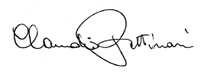 